[Title Heading][REPORT TITLE][YEAR][Date][COMPANY NAME]Authored by: [Your Name]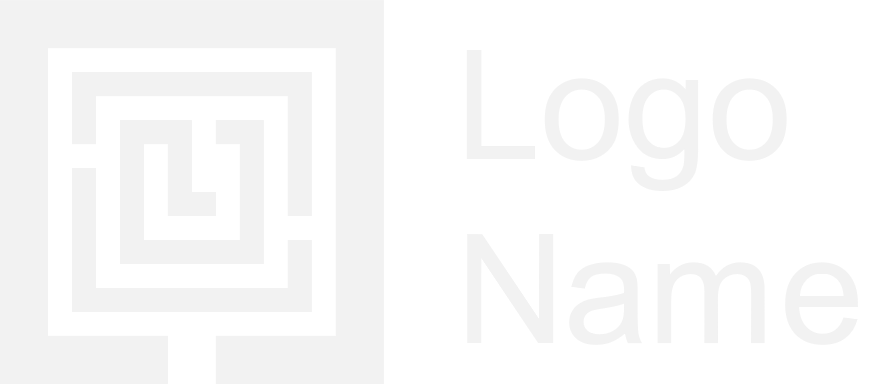 [Subtitle Text Here][To get started right away, just tap any placeholder text (such as this) and start typing to replace it with your own.][Subtitle Text Here][To get started right away, just tap any placeholder text (such as this) and start typing to replace it with your own.][Subtitle Text Here][To get started right away, just tap any placeholder text (such as this) and start typing to replace it with your own.]“Find even more easy-to-use tools on the Insert tab, such as to add a hyperlink or insert a comment”[To get started right away, just tap any placeholder text (such as this) and start typing to replace it with your own.][To get started right away, just tap any placeholder text (such as this) and start typing to replace it with your own.][To get started right away, just tap any placeholder text (such as this) and start typing to replace it with your own.]